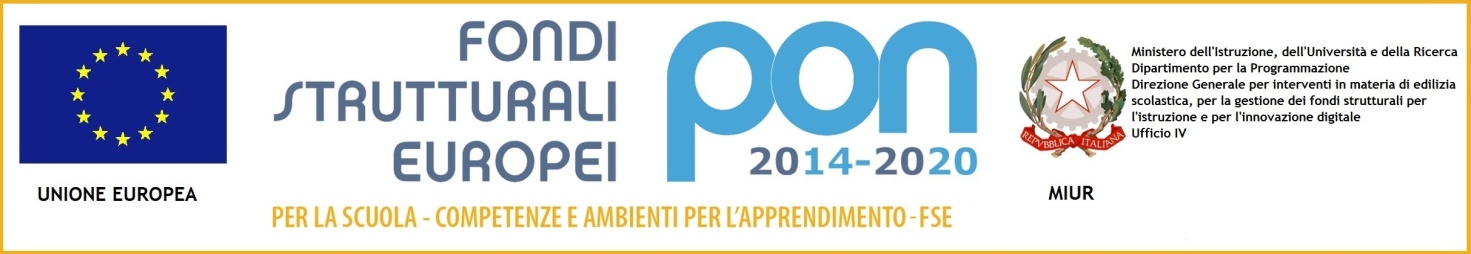 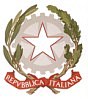 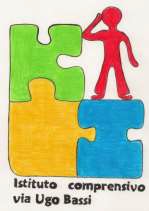 ISTITUTO SCOLASTICO COMPRENSIVO “VIA UGO BASSI”Via U. Bassi n° 30 - 62012 CIVITANOVA MARCHE -Tel. 0733 772163- Fax 0733 778446mcic83600n@istruzione.it    MCIC83600N@PEC.ISTRUZIONE.IT   www.iscviaugobassi.edu.itCod. fiscale: 93068500433  Cod. Meccanografico MCIC83600NSCHEDA DI RILEVAZIONE ALUNNI CON BISOGNI EDUCATIVI SPECIALISCUOLA DELL’INFANZIA ………………………………………….NOME E COGNOME ALUNNO/A: ………………………………………………SEZIONE: …….TIPOLOGIA dei BISOGNI EDUCATIVI SPECIALI (BES)
Diversamente abile:CognitivoSensorialeMotorioDisabilità sospetta in fase di certificazioneDSA:SospettoAlunni stranieri:Di recente immigrazione in data	Con difficoltà al:1° anno di frequenza2° anno di frequenza3° anno di frequenzaAlunno con difficoltà cognitive/apprenditiveAlunni con svantaggio socio / economico / culturale / affettivo…Alunno con disturbo da deficit di attenzione e iperattività
Altro: ______________________________________________________________INDICAZIONI SPECIFICHE PER INDIVIDUARE BISOGNI EDUCATIVI SPECIALI 5 CONTESTO SOCIO-CULTURALE:Particolare situazione famigliareFamiglia seguita dai servizi socialiCambiamenti familiari in atto (lutti, malattie, separazioni, trasferimenti …)□	Altro ………………………………………………………………………………….3 / 4 DIFFICOLTA’ COGNITIVE / APPRENDITIVEAREA RELAZIONALEDifficoltà a rispettare le regole della classeDifficoltà a rispettare	compagni	adulti/insegnanti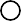 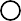 Difficoltà ad interagire con	compagni	adulti/insegnanti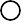 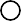 Atteggiamento aggressivo nei confronti di	compagni	adulti/insegnanti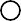 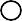 Atteggiamento passivo/rinunciatario rispetto alle richieste dei	compagni	insegnanti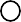 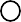 Scarsa autostima /rinunciatarioAREA COGNITIVACarenze nei pre-requisiti rispetto all’età (traguardi di sviluppo dossier alunno)Difficoltà linguistiche di comprensione oraleDifficoltà linguistiche di produzione oraleDifficoltà nell’area logico – matematicaDifficoltà di rielaborazione delle conoscenze (verbale e/o grafica)AREA METACOGNITIVADifficoltà di attenzione/concentrazioneDifficoltà di gestione del materialeDifficoltà organizzative rispetto alla consegna data /alla prestazione richiestaLavoro superficiale e frettoloso□	Altro (specificare) ………………………………………………………………………AREA MOTORIAImpaccio motorioDifficoltà nella motricità fineDifficoltà visuo-spazialiALTRO	DECISIONI ASSUNTE DAI DOCENTI DEL TEAMPiano Didattico PersonalizzatoUtilizzo di strategie metodologico – didattiche (attività per livello, piccolo gruppo, lavoro coopertativo…)Richiesta di supporto della psicopedagogista (esperta interna al plesso) per una consulenzaRichiesta di supporto della psicologa (esperta interna al plesso) per una consulenzaComunicazioni Scuola – FamigliaPatto fra Scuola e FamigliaAltro (indicare la tipologia d’intervento) ……………………………………………………………Approvato dal Team dei docenti nella seduta del …………………………………………….Firma dei docenti